Groupe de travail sur le développement juridique du système de Madrid concernant l’enregistrement international des marquesDix-septième sessionGenève, 22 – 26 juillet 2019Options possibles pour l’ajout de nouvelles langues dans le système de MadridDocument établi par le Bureau internationalI	IntroductionÀ la seizième session du Groupe de travail sur le développement juridique du système de Madrid concernant l’enregistrement international des marques (ci-après dénommés “groupe de travail” et “système de Madrid”), tenue à Genève du 2 au 6 juillet 2018, les délégations de la Chine et de la Fédération de Russie ont présenté des propositions visant à l’ajout du chinois et du russe comme nouvelles langues de travail du système de Madrid.À cette même session, le Bureau international a présenté un document d’information sur le régime linguistique du système de Madrid.  Ce document décrit le régime linguistique trilingue énoncé à la règle 6 du règlement d’exécution commun à l’Arrangement de Madrid concernant l’enregistrement international des marques et au Protocole relatif à cet Arrangement (ci-après dénommés “règlement d’exécution commun” et “Protocole”).  Il décrit également le régime linguistique du système de La Haye concernant l’enregistrement international des dessins et modèles industriels et du système du Traité de coopération en matière de brevets (ci-après dénommés “système de La Haye” et “système du PCT”).Il était indiqué dans le document d’information susmentionné qu’une étude approfondie serait nécessaire pour analyser les incidences que pourrait avoir l’ajout de langues dans le système de Madrid, et que cette étude pourrait recenser les différents modèles envisageables à cette fin.  Le groupe de travail a prié le Bureau international de réaliser une étude approfondie sur les incidences de l’ajout éventuel du chinois et du russe dans le système de Madrid, en s’appuyant sur les informations fournies dans le document présenté par le Bureau international, pour examen à sa dix-septième session.Dans le présent document, on étudie en détail les incidences de l’ajout du chinois et du russe dans le système de Madrid, on propose des critères qui pourraient servir pour l’ajout de nouvelles langues et on présente les différentes pistes concrètes pour un tel ajout, en analysant leurs avantages et inconvénients.  Dans l’annexe au présent document, on trouvera les coûts estimatifs de traduction et de fonctionnement pour chaque option et des informations sur les incidences potentielles sur les systèmes de technologies de l’information et de la communication (TIC) du Bureau international, ainsi que d’autres considérations.II	Critères possibles pour l’ajout de nouvelles languesAvant d’examiner les options pour l’ajout de nouvelles langues dans le système de Madrid, le groupe de travail pourrait se pencher sur les critères à suivre à cette fin.  Par exemple, l’Assemblée de l’Union du PCT et l’Assemblée de l’Union de Madrid ont examiné les critères possibles pour l’ajout de nouvelles langues aux fins de publication ou de dépôt.Dépôts : Activité actuelleLe premier critère que l’on pourrait prendre en considération est l’activité de dépôt dans une partie contractante donnée, à savoir à la fois le nombre de demandes sortantes (demandes internationales déposées en vertu du système de Madrid et demandes directes déposées à l’étranger) et le nombre de demandes ou désignations entrantes dans les enregistrements internationaux dans le cadre du système de Madrid.Nombre de demandes internationalesLe groupe de travail pourrait tenir compte du nombre de demandes internationales déposées dans une partie contractante où il faut utiliser une langue donnée, autre que le français, l’anglais ou l’espagnol, pour déposer des demandes nationales ou régionales.  Ce nombre représenterait le nombre potentiel de demandes internationales qui pourraient être déposées dans la nouvelle langue étant donné que la marque de base serait probablement dans cette langue.Lorsqu’il est autorisé d’utiliser plusieurs langues pour déposer des demandes nationales ou régionales dans une partie contractante, la part des demandes déposées dans chacune de ces langues pourrait être prise en considération, lorsque des informations officielles sont disponibles.  Par exemple, l’Office de l’Union européenne accepte les demandes dans plusieurs langues, et les informations concernant la langue dans laquelle ces demandes sont déposées sont publiques.En 2017, 55 831 demandes internationales ont été déposées dans le cadre du système de Madrid.  Cette même année, si l’on tient compte des renseignements figurant aux paragraphes 7 et 8, il aurait pu y avoir 8866 demandes internationales en allemand, 6270 en chinois, 2824 en italien, 2501 en japonais, 1732 en néerlandais, 1675 en russe, 1316 en turc, 1008 en coréen et 5514 en plus de 30 langues autres que le français, l’anglais et l’espagnol.Nombre de désignations en vertu du système de MadridLe groupe de travail pourrait tenir compte du nombre de désignations effectuées en vertu du système de Madrid de parties contractantes dans lesquelles il faut utiliser une langue autre que le français, l’anglais ou l’espagnol pour déposer des demandes nationales ou régionales.  Ce nombre représenterait le nombre potentiel de désignations que le Bureau international aurait pu notifier dans une langue donnée si les offices des parties contractantes désignées avaient eu la possibilité de recevoir des communications dans cette langue.Les parties contractantes dans lesquelles une demande nationale ou régionale peut être déposée en français, en anglais ou en espagnol, telles que l’Union européenne, ne seraient pas prises en compte car, en principe, ces parties contractantes continueraient d’être notifiées dans l’une de ces langues, sauf si elles en décidaient expressément autrement.En 2017, 425 192 désignations ont été faites dans le cadre du système de Madrid.  Cette même année, si l’on tient compte des renseignements figurant aux paragraphes 10 et 11, le Bureau international aurait pu notifier 25 037 désignations en chinois, 22 192 en russe, 16 775 en japonais, 15 628 en arabe, 14 847 en coréen, 10 170 en allemand, 9660 en turc, 9214 en norvégien et 119 004 en 40 langues autres que le français, l’anglais et l’espagnol.Nombre de demandes déposées à l’étrangerLe groupe de travail pourrait tenir compte du nombre de classes dans les demandes déposées à l’étranger par des résidents de pays où l’on parle une langue donnée, autre que le français, l’anglais ou l’espagnol.  Dans les pays où l’on parle plusieurs langues (où, par exemple, il n’y a pas de langue officielle), les informations officielles sur le pourcentage de la population qui parle une langue donnée pourraient être prises en compte, si elles sont disponibles.  La participation au système de Madrid des résidents des pays où l’on parle une langue donnée pourrait être un indicateur de l’utilisation potentielle de cette langue dans le système de Madrid.En 2017, on dénombrait 12,2 millions de classes dans les demandes déposées à l’étranger.  Cette année-là, on dénombrait 2,85 millions de classes dans les demandes déposées à l’étranger par des résidents de pays où l’on parle l’allemand, 842 740 dans celles déposées par des résidents de pays où l’on parle le chinois, 813 290 dans celles déposées par des résidents de pays où l’on parle l’italien, 623 590 dans celles déposées par des résidents de pays où l’on parle le néerlandais, 309 940 dans celles déposées par des résidents de pays où l’on parle le suédois, 275 080 dans celles déposées par des résidents de pays où l’on parle le polonais, 271 470 dans celles déposées par des résidents de pays où l’on parle le japonais et 171 850 dans celles déposées par des résidents de pays où l’on parle le danois.Part de marché du système de MadridOn peut déduire la part de marché du système de Madrid, qui traduit la mesure dans laquelle les déposants préfèrent utiliser ce système pour protéger leurs marques à l’étranger, en comparant l’activité de dépôt de demandes d’enregistrement de marques par l’intermédiaire du système de Madrid et celle qui passe par la voie directe (voie de Paris).En 2017, la part de marché globale du système de Madrid était de 60%, ce qui signifie que les déposants ont préféré le système de Madrid au dépôt direct dans 60% des cas.  Cette année-là, la part de marché du système de Madrid était de 36% pour les demandes déposées à l’étranger par des résidents de la Chine, 61% pour l’Allemagne, 88% pour la Fédération de Russie, 53% pour l’Italie, 43% pour le Japon, 25% pour la République de Corée et 74% pour la Turquie.Le groupe de travail pourrait tenir compte de la part de marché du système de Madrid dans les pays où l’on parle une langue donnée, autre que le français, l’anglais ou l’espagnol.  Une faible part de marché du système de Madrid dans l’un de ces pays pourrait être l’indicateur d’une augmentation potentielle du recours au système de Madrid si la langue concernée était ajoutée audit système.LANGUES OFFICIELLES DE L’ORGANISATION DES NATIONS UNIES (ONU)Le groupe de travail pourrait tenir compte du fait que le français, l’anglais, l’arabe, le chinois, l’espagnol et le russe sont les six langues officielles de l’ONU.  Les documents de réunion des principaux organes, comités et groupes de travail de l’OMPI, ainsi que les publications essentielles et les nouvelles publications doivent être disponibles dans les six langues officielles de l’ONU, conformément à la politique linguistique adoptée par l’Assemblée générale de l’OMPI en septembre 2010.  Néanmoins, cette politique ne s’applique pas aux services fournis en vertu des traités administrés par l’OMPI, tels que les services d’enregistrement international fournis en vertu du Protocole de Madrid.Ajouter une langue à la foisUn deuxième critère pourrait être l’ajout dans le système de Madrid d’une nouvelle langue à la fois, selon un ordre convenu.Le Bureau international devrait obtenir ou reformer du personnel maîtrisant la nouvelle langue afin d’assumer toutes ses fonctions, par exemple la saisie de données, l’examen, la traduction, la gestion des entrées, le service à la clientèle, l’assurance qualité, l’information et la promotion, les TIC et les questions juridiques pour pouvoir répondre aux attentes des utilisateurs.  Par exemple, les utilisateurs du système de Madrid s’attendraient à ce que toutes les informations soient facilement disponibles dans la nouvelle langue et à ce qu’ils puissent communiquer parfaitement avec le Bureau international dans cette langue.Une conséquence importante de l’ajout de langues dans le système de Madrid est le besoin de traduction.  Cette question est traitée plus en détail aux paragraphes 24 à 43.L’ajout d’une nouvelle langue dans le système de Madrid, en particulier d’une langue utilisant des caractères non latins, nécessiterait d’apporter des changements dans les systèmes TIC internes et externes du Bureau international, afin de pouvoir traiter, afficher, publier et communiquer les informations dans la nouvelle langue.  Tous les changements qui seraient apportés aux systèmes TIC devront être définis dans des spécifications techniques détaillées, développés, en interne ou en externe, et testés avant leur déploiement.  Une fois en production, ces changements devront faire l’objet d’une surveillance jusqu’à ce que les systèmes TIC soient jugés stables avant que d’autres changements puissent être introduits.  En outre, il faudrait créer des processus au sein du Bureau international, ou modifier les processus existants, pour gérer l’ajout d’une nouvelle langue.Il faudra consentir un investissement pour verser dans les bases de données essentielles à la bonne administration du système de Madrid des informations dans la nouvelle langue.  Par exemple, toutes les communications standard et la base de données de classification interne devront être disponibles dans la nouvelle langue.  En outre, la base de données interne de traduction devra être largement alimentée avant de pouvoir être déployée et contribuer de manière pertinente à la gestion de la charge de travail de traduction qui résultera de cet ajout.Les changements informatiques et organisationnels décrits ci-dessus déboucheront probablement sur une période d’ajustement pour les opérations menées dans le cadre du système de Madrid.  À titre de référence, on rappellera que l’anglais a été ajouté au système de Madrid le 1er avril 1996 et que l’espagnol a été ajouté huit ans plus tard, le 1er avril 2004.  On pourrait envisager que le Bureau international informe périodiquement le groupe de travail de l’état d’avancement de l’introduction de la nouvelle langue, ce qui permettrait de décider de l’opportunité d’en ajouter d’autres.TraductionOn pourrait aussi envisager d’ajouter de nouvelles langues au système de Madrid en recourant à la traduction indirecte.Traduction directe et traduction indirecteOn peut effectuer une traduction de la langue dans laquelle un texte a été créé (“langue source”) directement vers autant de langues qu’il est nécessaire (“langues cibles”).  Par exemple, un texte créé en chinois peut être traduit directement en français, en anglais, en arabe, en espagnol et en russe.  C’est ce qu’on appelle la traduction directe.Une autre possibilité consiste à effectuer la traduction de la langue source vers l’une des langues cibles et, ensuite, de cette langue (“langue relais”) vers les autres langues cibles.  Par exemple, un texte créé en chinois peut être traduit d’abord en anglais, puis de l’anglais vers le français, l’arabe, l’espagnol et le russe.  C’est ce qu’on appelle la traduction indirecte.La traduction à l’OMPIL’OMPI a de manière générale recours à la traduction directe.  Les publications et les documents qui doivent être examinés par l’Assemblée générale, les comités et les groupes de travail de l’OMPI sont traduits de la langue source vers les langues officielles de l’ONU.  Les communications reçues en vertu du système de Madrid dans l’une des langues spécifiées à la règle 6 du règlement d’exécution commun sont traduites directement dans les deux autres langues spécifiées dans cette règle.  La traduction est abordée de façon similaire dans le système de La Haye, dont le régime trilingue est similaire à celui du système de Madrid.Dans le cadre du système du PCT, l’approche est mixte : traduction directe vers la langue cible ou traduction indirecte passant par l’anglais comme langue relais.  Toutefois, même si le système du PCT prévoit plusieurs langues de dépôt et de publication, le Bureau international n’est pas tenu de traduire tous les documents qu’il reçoit dans toutes ces langues.  Dans le cadre du système du PCT, la traduction se limite aux abrégés dans les demandes de brevet, qui doivent être publiés en français et en anglais, et aux rapports de recherche et d’examen, qui doivent être publiés en anglais.Le système de Madrid dispose d’une base de données de traduction qui contient plus de deux millions d’indications dans chacune des langues actuelles du système.  Chaque indication peut comporter plusieurs mots.  La plupart des indications qui figurent dans cette base de données ont été extraites du registre international et correspondent aux indications pour lesquelles la traduction manuelle dans une langue donnée a toujours donné le même résultat.  Le Bureau international met constamment à jour cette base de données en y ajoutant de nouveaux termes.Les demandes internationales et les demandes d’inscription sont traduites une fois l’examen terminé avec succès, mais avant l’enregistrement ou l’inscription.  Lorsqu’une communication doit être traduite, on compare le contenu pertinent de cette communication aux indications de la base de données de traduction pour trouver une correspondance.  En moyenne, en tenant compte de tous les mots, de tous les types de transactions traitées dans le cadre du système de Madrid et de toutes les combinaisons linguistiques possibles, une correspondance est trouvée dans 61% des cas.Les indications qui ne figurent pas dans la base de données de traduction sont traitées au moyen d’un outil de traduction automatique mis au point par l’OMPI qui fournit une proposition de traduction.  Dans la plupart des transactions, un traducteur révise manuellement cette proposition de traduction.  La plupart des travaux de révision sont externalisés.  En moyenne, le délai de révision est d’une semaine.  Le Bureau international contrôle la qualité des travaux de révision externalisés en vérifiant un échantillon aléatoire d’environ 7% de ces travaux.Seul un traducteur dont la première langue est la langue cible peut traduire, réviser et contrôler la qualité de la traduction dans cette langue.  Par exemple, seul un traducteur dont la première langue est l’espagnol peut traduire vers l’espagnol, réviser une traduction automatique vers l’espagnol et contrôler la qualité de la traduction révisée vers l’espagnol.  Il est préférable de confier le contrôle de la qualité uniquement à des traducteurs chevronnés.L’ajout de nouvelles langues dans le système de Madrid pourrait être l’occasion de revoir la pratique de traduction car, si l’alinéa 4) de la règle 6 du règlement d’exécution commun exige que le Bureau international effectue les traductions nécessaires au fonctionnement du système de Madrid, il ne prescrit pas une approche déterminée pour la traduction.Implications de la traduction directe et de la traduction indirecteDélaisLorsque l’on a recours à la traduction directe, les traductions dans chacune des langues cibles sont traitées en parallèle.  L’adoption de la traduction indirecte ajouterait une étape de traduction de la langue source vers la langue relais, ce qui pourrait allonger les délais de traitement.  Toutefois, la traduction est aujourd’hui facilitée par des outils sophistiqués, qui ont accru la productivité et réduit le temps nécessaire à la traduction d’un texte donné.  Par conséquent, l’allongement des délais de traitement dû à l’adoption de la traduction indirecte resterait raisonnable.QualitéLa traduction directe peut donner une meilleure qualité que la traduction indirecte.  Les traductions étant traitées en parallèle, la mauvaise qualité de la traduction dans une langue ne nuit pas à la qualité de la traduction dans les autres langues.  La qualité peut certes être un problème dans la traduction de textes complexes, mais les indications des produits et des services sont, pour la plupart, des textes courts et simples, ce qui augmente la probabilité d’obtenir un résultat adéquat par la traduction indirecte.  Par conséquent, s’agissant d’indications de produits et de services, le gain de qualité résultant de la traduction directe peut se révéler marginal.CoûtsL’adoption de la traduction indirecte réduirait le coût de l’ajout de nouvelles langues.  Dans le cadre d’une pratique de traduction directe, les communications relevant du système de Madrid seraient traduites depuis la nouvelle langue directement dans les trois langues actuelles du système, et depuis ces langues directement vers la nouvelle langue.  En revanche, dans le cadre d’une pratique de traduction indirecte, on traduirait ces communications en passant par l’une des langues actuelles du système de Madrid, ce qui permettrait au Bureau international de tirer parti de l’infrastructure de traduction existante et de réduire le coût de l’ajout d’une nouvelle langue.Par exemple, si le chinois devenait une nouvelle langue du système de Madrid, et si l’on avait recours à la traduction indirecte, les communications en chinois seraient traduites, par exemple, en anglais, qui serait la langue relais, et de l’anglais vers le français et l’espagnol.  De même, les communications en français et en espagnol seraient traduites en anglais, puis de l’anglais vers le chinois.Il n’y aurait pas de base de données de traduction facilement accessible pour les nouvelles langues à ajouter dans le système de Madrid, quelles qu’elles soient;  par conséquent, la plupart des indications devraient être traitées par l’outil de traduction mis au point par l’OMPI et la traduction résultante devrait être révisée et soumise à un contrôle qualité.  Autrement dit, au départ, le volume de traduction directe à partir de la nouvelle langue et vers cette langue serait élevé.Dans le cadre d’une pratique de traduction directe, le Bureau international devrait trouver des prestataires de services capables de fournir un travail de révision de haute qualité dans toutes les combinaisons linguistiques possibles.  Les compétences requises pour certaines combinaisons linguistiques sont difficiles à trouver et peuvent être plus coûteuses.  Le Bureau international devrait également disposer de traducteurs chevronnés capables de vérifier les travaux externalisés dans toutes ces combinaisons.  En revanche, dans le cadre d’une approche de traduction indirecte, le Bureau international devrait seulement obtenir des services externes et des ressources internes pour réviser et vérifier le travail de traduction entre la nouvelle langue et la langue relais.Par exemple, si le russe devenait une nouvelle langue du système de Madrid et si l’on avait recours à la traduction indirecte, le Bureau international devrait seulement obtenir des services extérieurs et des ressources internes pour éditer et réviser les travaux de traduction entre le russe et, par exemple, l’anglais comme langue relais.L’écart entre les incidences financières des deux pratiques varierait en fonction de la nouvelle langue qui serait ajoutée au système de Madrid et de l’option retenue pour cet ajout.  On trouvera de plus amples informations sur les implications financières des deux pratiques, pour chaque option de mise en œuvre, dans l’annexe au présent document.Choix de la langue relaisLa langue relais devrait être la langue dans laquelle la plupart des communications sont reçues, ce qui réduirait le besoin global de traductions indirectes.  En outre, la langue relais devrait être une langue pour laquelle des ressources de traduction de haute qualité sont facilement disponibles à un coût raisonnable.La plupart des communications reçues par le Bureau international dans le cadre du système de Madrid sont en anglais.  Par exemple, pour les enregistrements internationaux en vigueur effectués en 2018, la langue de la demande internationale est l’anglais dans 45 542 cas, le français dans 7985 cas et l’espagnol dans 1195 cas.  Il ressort de l’expérience du Bureau international en matière de traduction de publications et de documents officiels que les ressources externes les plus facilement disponibles et possédant les compétences requises pour obtenir une traduction de haute qualité sont celles où l’anglais est utilisé.  Cet aspect est particulièrement pertinent pour les documents relevant du système de Madrid en raison de la spécialisation requise pour traduire ces documents.III.	Options de mise en œuvre pour l’ajout de nouvelles languesLes différentes possibilités pour l’ajout de nouvelles langues dans le système de Madrid sont décrites ci-dessous;  elles sont présentées par ordre de complexité.  La première option, celle de la langue de dépôt, est la moins complexe et celle qui aurait le moins d’incidences opérationnelles et financières.  Chacune des options décrites ci-dessous est plus complexe que la précédente, offre des fonctionnalités supplémentaires, et aurait des implications opérationnelles et financières plus importantes.A)	Langue de dépôtSelon cette option, les déposants pourraient déposer des demandes internationales dans la nouvelle langue, à condition que l’office d’origine le permette.  L’office d’origine certifierait la demande internationale dans la nouvelle langue et la transmettrait au Bureau international.Le Bureau international traduirait le contenu pertinent de la demande internationale dans la langue que l’office d’origine a choisie pour recevoir les communications du Bureau international (français, anglais ou espagnol) et traiterait la demande internationale et communiquerait avec l’office d’origine dans cette langue.  Le Bureau international communiquerait également avec le déposant dans cette langue, à moins que le déposant n’ait indiqué une langue dans laquelle il souhaite recevoir les communications.Le Bureau international effectuerait les traductions nécessaires pour enregistrer la marque en français, en anglais et en espagnol.  Toutes les autres communications concernant l’enregistrement international continueraient de se faire en français, en anglais et en espagnol.Avantages et inconvénientsLes déposants déposeraient leurs demandes et les offices d’origine certifieraient et transmettraient les demandes dans la nouvelle langue.  Le Bureau international traduirait le contenu pertinent des demandes.  En principe, il n’y aurait pas d’autres incidences financières.La traduction de la langue de dépôt vers la langue de communication choisie par l’office allongerait les délais de traitement.  Cette option entraînerait une augmentation modérée des frais de traduction et pourrait faire augmenter le nombre de plaintes et de demandes de correction liées à la traduction.B)	Langue de traitementSelon cette option, les déposants pourraient déposer des demandes internationales dans la nouvelle langue, à condition que l’office d’origine le permette.  L’office d’origine certifierait la demande internationale dans la nouvelle langue et la transmettrait au Bureau international.Le Bureau international traiterait la demande internationale et communiquerait avec l’office d’origine dans la langue de dépôt.  Il communiquerait également avec le déposant dans cette langue, à moins que le déposant n’ait indiqué qu’il souhaitait recevoir les communications du Bureau international en français, en anglais ou en espagnol.Le Bureau international effectuerait les traductions nécessaires pour enregistrer la marque en français, en anglais et en espagnol.  Toutes les autres communications concernant l’enregistrement international continueraient de se faire en français, en anglais ou en espagnol seulement.Avantages et inconvénientsLes déposants et les offices d’origine pourraient effectuer toutes les étapes du processus de demande internationale dans la nouvelle langue.  Les frais de traduction seraient limités au contenu pertinent de la demande internationale.Le Bureau international devrait engager, former et retenir des examinateurs et des traducteurs chevronnés maîtrisant la nouvelle langue.  En outre, l’ajout d’une nouvelle langue de dépôt aurait d’autres implications, comme expliqué dans l’annexe au présent document.C)	Langue de transmissionSelon cette option, les déposants pourraient déposer des demandes internationales dans la nouvelle langue, à condition que l’office d’origine le permette.  L’office d’origine certifierait la demande internationale et la transmettrait au Bureau international.Le Bureau international traiterait la demande internationale et communiquerait avec l’office d’origine dans la langue de dépôt.  Le Bureau international communiquerait également avec le déposant dans cette langue, à moins que le déposant n’ait indiqué qu’il souhaitait recevoir les communications du Bureau international en français, en anglais ou en espagnol.Pour les demandes internationales déposées dans la nouvelle langue uniquement, le Bureau international enregistrerait la marque dans cette langue et effectuerait les traductions nécessaires pour enregistrer la marque en français, en anglais et en espagnol.Exceptionnellement, pour les demandes internationales déposées dans la nouvelle langue uniquement, les offices des parties contractantes désignées pourraient choisir de communiquer (c’est-à-dire recevoir et envoyer des communications) avec le Bureau international dans cette langue.  Les offices des parties contractantes désignées qui ne feraient pas ce choix continueraient de recevoir les communications du Bureau international en français, en anglais ou en espagnol.Les titulaires d’enregistrements internationaux résultant d’une demande déposée dans la nouvelle langue pourraient envoyer des communications (c’est-à-dire présenter des désignations postérieures et des demandes d’inscription) au Bureau international dans cette langue.Toutes les communications concernant des enregistrements internationaux résultant d’une demande déposée en français, en anglais ou en espagnol continueraient de se faire uniquement dans ces langues.Avantages et inconvénientsLes déposants et les offices d’origine pourraient effectuer toutes les étapes de la demande internationale dans la nouvelle langue.  Lorsque la demande internationale a été déposée dans la nouvelle langue, les offices des parties contractantes désignées et les titulaires auraient le choix de communiquer dans cette langue pendant toute la durée de vie de l’enregistrement international.Pour les demandes déposées en français, en anglais ou en espagnol, les déposants, les titulaires et les offices ne pourraient pas communiquer dans la nouvelle langue.  Ils seraient alors tenus de continuer de communiquer dans l’une de ces langues.  L’ajout de nouvelles langues de dépôt et de transmission aurait d’autres implications, comme expliqué dans l’annexe au présent document.D)	Langue de communicationSelon cette option, les déposants, les titulaires et les offices pourraient envoyer au Bureau international et recevoir de lui n’importe quelle communication dans la nouvelle langue, en plus du français, de l’anglais et de l’espagnol.  Contrairement à l’option précédente, les communications dans la nouvelle langue ne seraient pas limitées aux demandes internationales déposées dans cette langue.Le Bureau international inscrirait les informations au registre international dans la langue dans laquelle la communication correspondante a été reçue et continuerait d’effectuer les traductions nécessaires pour inscrire ces informations en français, en anglais et en espagnol.  Toutefois, le Bureau international ne traduirait les informations dans la nouvelle langue que lorsqu’une communication au déposant, au titulaire ou à un office doit être envoyée dans cette langue.Avantages et inconvénientsLes déposants, les titulaires et les offices pourraient communiquer dans le cadre du système de Madrid dans la nouvelle langue, sans aucune restriction, tandis que le coût de la traduction serait limité.  Les décisions prises dans la nouvelle langue pourraient être plus faciles à exécuter dans les parties contractantes désignées où cette langue est utilisée.Les utilisateurs pourraient trouver le système de Madrid plus complexe du fait de l’ajout de nouvelles langues de communication.  L’ajout d’une nouvelle langue de communication aurait d’autres implications, comme expliqué dans l’annexe au présent document.E)	Langue de travailSelon cette option, le régime actuellement prévu à la règle 6 du règlement d’exécution commun s’appliquerait également à la nouvelle langue.  Autrement dit, contrairement à l’option précédente, le Bureau international serait tenu de traduire dans la nouvelle langue toutes les informations devant être inscrites au registre international dans cette nouvelle langue, en plus du français, de l’anglais et de l’espagnol.Avantages et inconvénientsLes informations inscrites au registre international seraient disponibles dans toutes les langues, qu’elles soient ou non nécessaires à des fins de communication, avec un coût élevé pour l’Union de Madrid.  Les implications de l’ajout d’une nouvelle langue de travail sont expliquées dans l’annexe au présent document.L’ajout d’une nouvelle langue dans le système de Madrid, quelle qu’elle soit, reposerait fortement sur la traduction automatique, révisée par des traducteurs internes ou externes, et soumise à un contrôle de qualité par un traducteur interne chevronné.  La qualité de la traduction qui résulte des outils de traduction automatique actuellement disponibles ne permettrait pas au Bureau international de se passer de ressources humaines internes et externes en traduction.  Le coût de ces ressources humaines augmente avec chacune des options décrites ci-dessus, et c’est l’option de la langue de travail qui entraînerait les coûts les plus élevés.  En conséquence, il ne semble pas souhaitable, à l’heure actuelle, d’ajouter de nouvelles langues de travail dans le système de Madrid.Le développement d’une base de données interne de traduction, associé aux progrès de la traduction automatique, pourrait permettre au Bureau international de se passer de certaines des ressources internes et externes mentionnées ci-dessus dans un avenir pas si lointain.  Le groupe de travail pourrait alors envisager d’ajouter de nouvelles langues de travail dans le système de Madrid.  Toutefois, cette option ne devrait être examinée que lorsqu’il aura été établi, à la satisfaction du groupe de travail, que la traduction automatique produit la qualité requise.IV.	Examen potentiel du régime linguistique actuelLe développement du système de Madrid par l’ajout de nouvelles langues pourrait se révéler inévitable en raison de l’expansion géographique du système, mais aussi souhaitable parce qu’il rapprocherait le système de tous ses utilisateurs.L’ajout de plusieurs nouvelles langues dans le régime linguistique actuel prévu à l’article 6 du règlement d’exécution commun engendrerait inévitablement une lourde charge financière et administrative à l’Union de Madrid, qui pourrait menacer la viabilité à long terme du système de Madrid.Un système de Madrid caractérisé par sa diversité linguistique et qui réponde aux besoins de ses utilisateurs qui se trouvent partout dans le monde est un objectif réalisable seulement après l’instauration d’un régime de traduction qui concilie les intérêts de toutes ses parties prenantes.  Compte tenu de cet objectif, le groupe de travail souhaitera peut-être déterminer s’il faut procéder à un examen complet du régime linguistique actuel du système de Madrid.Le groupe de travail est prié de prendre en considération les informations fournies dans le présent document et d’indiquer :quel critère a sa préférence pour l’ajout de nouvelles langues dans le système de Madrid;quelle option a sa préférence pour l’ajout d’une nouvelle langue, parmi celles qui sont présentées aux paragraphes 44 à 71;s’il entreprendrait un examen complet du régime linguistique actuel du système de Madrid et, dans l’affirmative, de donner des orientations sur la manière de procéder à cet examen.[L’annexe suit]Options pour l’ajout de nouvelles langues dans le système de MadridI.	OptionsA)	Langue de dépôtLe déposant dépose une demande internationale dans la nouvelle langue.Avant l’examen, le Bureau international traduit la demande internationale dans la langue de travail choisie par l’office d’origine (l’anglais) pour l’examen et l’échange de communications avec le déposant ou cet office.Une fois l’examen terminé, le Bureau international traduit la demande internationale dans les deux autres langues de travail (le français et l’espagnol) pour enregistrement, publication et notification aux offices désignés.Toutes les autres transactions se feraient en français, en anglais et en espagnol seulement.Estimation des coûts de traduction et d’examen pour l’option “langue de dépôt”Traduction directeTraduction indirecte en passant par l’anglaisB)	Langue de traitementLe déposant dépose la demande internationale dans la nouvelle langue et le Bureau international examine cette demande dans cette langue.Une fois l’examen terminé, le Bureau international traduit la demande internationale en français, en anglais et en espagnol pour enregistrement, publication et notification aux offices désignés.Toutes les autres transactions se feraient en français, en anglais et en espagnol seulement.Estimation des coûts de traduction et d’examen pour l’option “langue de traitement”Traduction directeTraduction indirecte en passant par l’anglaisC)	Langue de transmissionLe déposant dépose la demande internationale dans la nouvelle langue et le Bureau international examine cette demande dans cette langue.Une fois l’examen terminé, le Bureau international traduit la demande internationale en français, en anglais et en espagnol pour enregistrement, publication et notification aux offices désignés.La marque est également enregistrée dans la nouvelle langue.Exceptionnellement, pour les demandes internationales déposées dans la nouvelle langue uniquement :Les offices désignés peuvent demander à être notifiés et autorisés à envoyer des décisions (refus, octroi de la protection, par exemple) au Bureau international dans la nouvelle langue;  pour toutes les autres demandes internationales (c’est-à-dire celles déposées en français, en anglais ou en espagnol), les décisions doivent être envoyées en français, en anglais ou en espagnol.Le titulaire peut déposer des demandes (limitations, renouvellements, par exemple) auprès du Bureau international dans la nouvelle langue;  pour toutes les autres demandes internationales, les titulaires doivent déposer leurs demandes en français, en anglais ou en espagnol.Selon cette option, l’échange de communications dans la nouvelle langue est limité aux transactions concernant les demandes internationales déposées dans cette langue.Estimation des coûts de traduction et d’examen pour l’option “langue de transmission”Traduction directeTraduction indirecte en passant par l’anglaisD)	Langue de communicationLes déposants, les titulaires et les offices sont autorisés à envoyer toute communication au Bureau international (demandes internationales, demandes, décisions, par exemple) et à recevoir toute communication du Bureau international dans n’importe quelle langue (y compris la nouvelle langue).Le Bureau international ne traduit dans la nouvelle langue que lorsque c’est nécessaire pour communiquer avec les déposants, les titulaires et les offices, en rationalisant les frais de traduction.Contrairement à l’option précédente, l’échange de communications dans la nouvelle langue n’est pas limité aux demandes internationales déposées dans cette langue.Estimation des coûts de traduction et d’examen pour l’option “langue de communication”Traduction directeTraduction indirecte en passant par l’anglaisE)	Langue de travailLes déposants, les titulaires et les offices sont autorisés à envoyer des communications au Bureau international et à choisir de recevoir les communications du Bureau international dans n’importe quelle langue de travail (y compris la nouvelle langue).L’enregistrement international et toutes les inscriptions qui en découlent sont systématiquement traduits dans toutes les langues de travail (y compris la nouvelle langue) pour inscription et publication, comme c’est actuellement le cas pour le français, l’anglais et l’espagnol.Contrairement à l’option précédente, le Bureau international traduit dans la nouvelle langue chaque document reçu, que cela soit nécessaire ou non pour communiquer avec les déposants, les titulaires et les offices.Estimation des coûts de traduction et d’examen pour l’option “langue de travail”Traduction directeTraduction indirecte en passant par l’anglaisII.	Autres considérationsÉvolution des technologies de l’information et de la communicationL’ajout de nouvelles langues nécessitera d’apporter plusieurs changements aux systèmes informatiques du Service d’enregistrement de Madrid (voir “III.  Changements à apporter aux outils informatiques du système de Madrid pour l’ajout de nouvelles langues” pour plus de détails).  Nous n’avons pour l’instant pas estimé les ressources nécessaires à ces changements.Autres implications pour les ressources humainesComme indiqué plus haut, toutes les options, sauf celle de la langue de dépôt, nécessiteront des ressources humaines supplémentaires au sein de la Division des opérations de Madrid.  Toutefois, l’ajout d’une nouvelle langue aurait des répercussions dans toutes les autres divisions et sections du Service d’enregistrement de Madrid, où l’on aurait également besoin de personnes maîtrisant les nouvelles langues.Comportement des utilisateursLe nombre de demandes internationales déposées en Chine dans le cadre du système de Madrid a considérablement augmenté au cours des deux dernières années.  Si cette tendance se poursuit, il est possible que les estimations présentées ci-dessus soient une sous-estimation de l’impact qu’aurait l’ajout du chinois.  Jusqu’à présent, les demandes internationales déposées en Chine ne contiennent qu’une seule classe et ont des listes restreintes de produits et de services.  En revanche, la plupart des demandes internationales déposées en Fédération de Russie contiennent des indications provenant de la base de données sur les produits et services du système de Madrid, ce qui facilite leur traduction.  L’ajout du chinois et du russe est susceptible de modifier ce comportement des utilisateurs, ce qui pourrait entraîner des coûts plus élevés pour le Bureau international.III.	Changements à apporter aux outils informatiques du système de Madrid pour l’ajout de nouvelles languesA)	Langue de dépôtMise à jour éventuelle du service de dépôt électronique et du service de communication électronique (MECA) du système de Madrid pour permettre le dépôt dans de nouvelles langues, en fonction des offices qui les utilisent;  nouvelle étape préalable à la traduction dans la procédure de demandes;  mise à jour des systèmes de recherche pour afficher la nouvelle langue;  et mise à jour des systèmes de publication pour ignorer les nouvelles langues.B)	Langue de traitementMise à jour éventuelle du service de dépôt électronique et du service MECA du système de Madrid pour permettre le dépôt dans de nouvelles langues, selon les offices qui les utilisent;  mise à jour des systèmes d’examen des demandes et de recherche pour afficher la nouvelle langue;  mise à jour de l’outil de classification interne (“Christmas tree”) pour la nouvelle langue;  traduction dans la nouvelle langue de l’ensemble des lettres d’irrégularités concernant les demandes et tests;  refonte des procédures de traduction pour ajouter une étape pour traduire de la nouvelle langue vers le français, l’anglais et l’espagnol et inversement;  et mise à jour des systèmes de publication pour ignorer les nouvelles langues.c)	Pour toutes les autres optionsMise à jour éventuelle du service de dépôt électronique et du service MECA du système de Madrid pour permettre le dépôt dans de nouvelles langues, selon les offices qui les utilisent;  mise à jour de tous les systèmes d’examen des demandes et de recherche pour afficher la nouvelle langue;  mise à jour de l’outil de classification interne (“Christmas tree”) pour la nouvelle langue;  traduction dans la nouvelle langue de l’ensemble des lettres d’irrégularités concernant les demandes et tests;  refonte des procédures de traduction pour ajouter une étape pour traduire de la nouvelle langue vers le français, l’anglais et l’espagnol et inversement;  mise à jour des systèmes de publication pour traiter les nouvelles langues;  et mise à jour des outils Web pour traiter la nouvelle langue et valider les cas où elle peut être utilisée.[Fin de l’annexe et du document]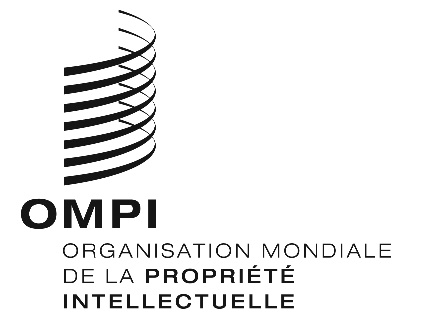 Fmm/Ld/wg/17/7mm/Ld/wg/17/7mm/Ld/wg/17/7ORIGINAL : Anglais ORIGINAL : Anglais ORIGINAL : Anglais DATE : 21 mai 2019 DATE : 21 mai 2019 DATE : 21 mai 2019 AvantagesInconvénientsL’office d’origine certifie la demande dans la nouvelle langue.Traduction effectuée par le Bureau international.Nouveaux frais de traduction limités à la demande internationale.Pas de nouveaux frais d’examen pour le Bureau international.  Frais de traduction modérés pour le Bureau international.Augmentation possible du nombre de plaintes liées à la traduction.Problèmes et confusion possibles en cas de notifications d’irrégularités relatives à des demandes internationales non rédigées dans la langue de dépôt.Allongement du délai de traitement en raison de l’ajout d’une nouvelle étape de traduction préalable à l’examen.  a) 	Chinois seulementa) 	Chinois seulementa) 	Chinois seulementa) 	Chinois seulementb) 	Russe seulementb) 	Russe seulementb) 	Russe seulementb) 	Russe seulementRévision de la traduction externalisée (en francs suisses)Contrôle de la qualité de la traduction (jours de travail)Nombre d’exami-nateursRévision de la traduction externalisée (en francs suisses)Contrôle de la qualité de la traduction (jours de travail)Nombre d’exami-nateurs2019207 547180,0020191 631 8341120,002020206 952180,0020201 620 2021110,002021206 144180,0020211 606 9791100,002022205 111180,0020221 592 0931090,002023203 841180,0020231 575 4691080,002024202 320170,0020241 557 0311060,002025200 535170,0020251 536 6971050,002026198 472170,0020261 514 3851040,002027196 116170,0020271 490 0101020,002028193 451170,0020281 463 4811000,002029190 462160,0020291 434 708980,00TOTAL2 210 9511910,00TOTAL17 022 8901 1640,00a) 	Chinois seulementa) 	Chinois seulementa) 	Chinois seulementa) 	Chinois seulementb) 	Russe seulementb) 	Russe seulementb) 	Russe seulementb) 	Russe seulementRévision de la traduction externalisée (en francs suisses)Contrôle de la qualité de la traduction (jours de travail)Nombre d’exami-nateursRévision de la traduction externalisée (en francs suisses)Contrôle de la qualité de la traduction (jours de travail)Nombre d’exami-nateurs201949 59660,0020192019452 195370,00202049 45460,0020202020448 972530,00202149 26160,0020212021445 307520,00202249 01460,0020222022441 182520,00202348 71160,0020232023436 576510,00202448 34760,0020242024431 466510,00202547 92160,0020252025425 832500,00202647 42860,0020262026419 649490,00202746 86560,0020272027412 894490,00202846 22860,0020282028405 543480,00202945 51450,0020292029397 570470,00TOTAL528 340640,00TOTALTOTAL4 717 1865380,00AvantagesInconvénientsL’office d’origine et le déposant travaillent dans la nouvelle langue.Traduction effectuée par le Bureau international.Nouveaux frais de traduction et d’examen limités à la demande internationale.Pas d’allongement du délai de traitement.  Frais de mise en œuvre, de fonctionnement et de traduction pour le Bureau international (voir “II. Autres considérations”).Coûts à la charge du Bureau international pour l’obtention, la formation et le maintien du personnel aux fins de l’examen des demandes internationales dans la nouvelle langue.  a) 	Chinois seulementa) 	Chinois seulementa) 	Chinois seulementa) 	Chinois seulementb) 	Russe seulementb) 	Russe seulementb) 	Russe seulementb) 	Russe seulementRévision de la traduction externalisée (en francs suisses)Contrôle de la qualité de la traduction (jours de travail)Nombre d’exami-nateursRévision de la traduction externalisée (en francs suisses)Contrôle de la qualité de la traduction (jours de travail)Nombre d’exami-nateurs2019207 547181,0020191 631 8341121,002020206 952181,1120201 620 2021111,142021206 144181,2220211 606 9791101,292022205 111181,3520221 592 0931091,472023203 841181,5020231 575 4691081,672024202 320171,6620241 557 0311061,892025200 535171,8320251 536 6971052,152026198 472172,0220261 514 3851042,442027196 116172,2420271 490 0101022,772028193 451172,4820281 463 4811003,152029190 462162,7420291 434 708983,58TOTAL2 210 9511912,74TOTAL17 022 8901 1643,58a) 	Chinois seulementa) 	Chinois seulementa) 	Chinois seulementa) 	Chinois seulementb) 	Russe seulementb) 	Russe seulementb) 	Russe seulementb) 	Russe seulementRévision de la traduction externalisée (en francs suisses)Contrôle de la qualité de la traduction (jours de travail)Nombre d’exami-nateursRévision de la traduction externalisée (en francs suisses)Contrôle de la qualité de la traduction (jours de travail)Nombre d’exami-nateurs201949 59661,002019452 195371,00202049 45461,112020448 972531,14202149 26161,222021445 307521,29202249 01461,352022441 182521,47202348 71161,502023436 576511,67202448 34761,662024431 466511,89202547 92161,832025425 832502,15202647 42862,022026419 649492,44202746 86562,242027412 894492,77202846 22862,482028405 543483,15202945 51452,742029397 570473,58TOTAL528 340642,74TOTAL4 717 1865383,58AvantagesInconvénientsL’office d’origine et le déposant travaillent dans la nouvelle langue.Traduction effectuée par le Bureau international.Les offices désignés traitent les désignations et les titulaires déposent leurs demandes dans la nouvelle langue lorsque la demande internationale est déposée dans cette langue (cette option est intéressante lorsque plusieurs membres utilisent la nouvelle langue;  par exemple, 16% des désignations du Bélarus sont faites dans des Membres russophones).Nouveaux frais de traduction et d’examen limités à la demande internationale déposée dans la nouvelle langue et aux communications y afférentes.Pas d’allongement du délai de traitement.  Frais de mise en œuvre, de fonctionnement et de traduction pour le Bureau international.Coûts à la charge du Bureau international pour l’obtention, la formation et le maintien du personnel aux fins de l’examen des demandes internationales et des communications y afférentes dans la nouvelle langue.Les offices désignés doivent toujours traiter les demandes non déposées dans la nouvelle langue en français, en anglais et en espagnol.  a) 	Chinois seulementa) 	Chinois seulementa) 	Chinois seulementa) 	Chinois seulementb) 	Russe seulementb) 	Russe seulementb) 	Russe seulementb) 	Russe seulementRévision de la traduction externalisée (en francs suisses)Contrôle de la qualité de la traduction (jours de travail)Nombre d’exami-nateursRévision de la traduction externalisée (en francs suisses)Contrôle de la qualité de la traduction (jours de travail)Nombre d’exami-nateurs2019208 814181,0020191 752 0241201,002020208 216181,1120201 739 5351191,142021207 403181,2220211 725 3381181,292022206 364181,3520221 709 3561171,472023205 086181,5020231 691 5081161,672024203 556181,6620241 671 7111151,892025201 760171,8320251 649 8801132,152026199 684172,0220261 625 9251112,442027197 314172,2420271 599 7541102,772028194 633172,4820281 571 2721083,152029191 625172,7420291 540 3791063,58TOTAL2 224 4541922,74TOTAL18 276 6811 2533,58a) 	Chinois seulementa) 	Chinois seulementa) 	Chinois seulementa) 	Chinois seulementb) 	Russe seulementb) 	Russe seulementb) 	Russe seulementb) 	Russe seulementRévision de la traduction externalisée (francs suisses)Contrôle de la qualité de la traduction (jours de travail)Nombre d’exami-nateursRévision de la traduction externalisée (francs suisses)Contrôle de la qualité de la traduction (jours de travail)Nombre d’exami-nateurs201949 89961,002019486 812401,00202049 75661,112020483 342401,14202149 56261,222021479 397391,29202249 31461,352022474 957391,47202349 00861,502023469 997391,67202448 64361,662024464 497381,89202548 21461,832025458 431382,15202647 71862,022026451 775372,44202747 15162,242027444 503372,77202846 51062,482028436 589363,15202945 79262,742029428 005353,58TOTAL531 567642,74TOTAL5 078 3044183,58AvantagesInconvénientsLes offices, les déposants et les titulaires effectuent toutes les opérations dans la nouvelle langue.Traductions nécessaires effectuées par le Bureau international.Les nouveaux coûts de traduction sont rationalisés (la traduction n’est effectuée que si elle est nécessaire).Les décisions envoyées dans la nouvelle langue seront plus faciles à exécuter dans la partie contractante désignée.Pas de retard dans le traitement.  Frais de mise en œuvre, de fonctionnement et de traduction pour le Bureau international (voir plus loin).Coûts à la charge du Bureau international pour l’obtention, la formation et le maintien du personnel aux fins de l’examen des demandes internationales et des communications y afférentes dans la nouvelle langue.Complexité accrue pour les titulaires parce que les documents originaux contenant plus de détails (refus provisoires, par exemple) peuvent être rédigés dans la nouvelle langue.  a) 	Chinois seulementa) 	Chinois seulementa) 	Chinois seulementa) 	Chinois seulementb) 	Russe seulementb) 	Russe seulementb) 	Russe seulementb) 	Russe seulementRévision de la traduction externalisée (francs suisses)Contrôle de la qualité de la traduction (jours de travail)Nombre d’exami-nateursRévision de la traduction externalisée (francs suisses)Contrôle de la qualité de la traduction (jours de travail)Nombre d’exami-nateurs20191 666 0474081,0020193 194 8073641,0020201 650 4854071,1120203 178 9663631,1420211 633 7214061,2220213 159 9623621,2920221 615 6764041,3520223 137 6303601,4720231 596 2684011,5020233 111 8013581,6720241 575 4103981,6620243 082 2983561,8920251 553 0123951,8320253 048 9343532,1520261 528 9793912,0220263 011 5183492,4420271 503 2113872,2420272 969 8493452,7720281 475 6043822,4820282 923 7193413,1520291 446 0493762,7420292 872 9103363,58TOTAL17 244 4624 3552,74TOTAL33 692 3933 8883,58a) 	Chinois seulementa) 	Chinois seulementa) 	Chinois seulementa) 	Chinois seulementb) 	Russe seulementb) 	Russe seulementb) 	Russe seulementb) 	Russe seulementRévision de la traduction externalisée (francs suisses)Contrôle de la qualité de la traduction (jours de travail)Nombre d’exami-nateursRévision de la traduction externalisée (francs suisses)Contrôle de la qualité de la traduction (jours de travail)Nombre d’exami-nateurs20191 129 5041361,0020191 475 5501211,0020201 126 1981361,1120201 471 9641211,1420211 121 8521351,2220211 466 8911211,2920221 116 3991351,3520221 460 2431201,4720231 109 7641341,5020231 451 9281191,6720241 101 8711331,6620241 441 8511191,8920251 092 6401321,8320251 429 9101182,1520261 081 9881302,0220261 416 0011162,4420271 069 8251292,2420271 400 0141152,7720281 056 0591272,4820281 381 8331143,1520291 040 5931252,7420291 361 3391123,58TOTAL12 046 6901 4522,74TOTAL15 757 5251 2963,58AvantagesInconvénientsLes offices, les déposants et les titulaires effectuent toutes les opérations dans la nouvelle langue.Le registre international est tenu à jour dans toutes les langues de travail.Les enregistrements et les inscriptions sont publiés dans toutes les langues de travail.Le Bureau international traduit tous les documents reçus dans toutes les langues de travail (y compris la nouvelle langue).  Frais de mise en œuvre, de fonctionnement et de traduction pour le Bureau international.Coûts à la charge du Bureau international pour l’acquisition, la formation et le maintien du personnel aux fins de l’examen des demandes internationales et des communications y afférentes dans la nouvelle langue.Complexité accrue pour les titulaires parce que les documents originaux contenant plus de détails (refus provisoires, par exemple) peuvent être rédigés dans la nouvelle langue.Les nouveaux coûts de traduction ne sont pas rationalisés.  a) 	Chinois seulementa) 	Chinois seulementa) 	Chinois seulementa) 	Chinois seulementb) 	Russe seulementb) 	Russe seulementb) 	Russe seulementb) 	Russe seulementRévision de la traduction externalisée (francs suisses)Contrôle de la qualité de la traduction (jours de travail)Nombre d’exami-nateursRévision de la traduction externalisée (francs suisses)Contrôle de la qualité de la traduction (jours de travail)Nombre d’exami-nateurs20194 281 3021 3541,0020197 205 2091 3541,0020204 267 2671 3531,1120207 190 3471 3531,1420214 249 3231 3511,2220217 168 3231 3511,2920224 227 2121 3481,3520227 138 6931 3481,4720234 200 6611 3431,5020237 100 9941 3431,6720244 169 3841 3361,6620247 054 7411 3361,8920254 133 0811 3281,8320256 999 4251 3282,1520264 091 4371 3172,0220266 934 5141 3172,4420274 044 1231 3052,2420276 859 4491 3052,7720283 990 7921 2912,4820286 773 6481 2913,1520293 931 0821 2752,7420296 676 5001 2753,58TOTAL45 585 66514 6012,74TOTAL77 101 84514 6013,58a) 	Chinois seulementa) 	Chinois seulementa) 	Chinois seulementa) 	Chinois seulementb)	Russe seulementb)	Russe seulementb)	Russe seulementb)	Russe seulementRévision de la traduction externalisée (francs suisses)Contrôle de la qualité de la traduction (joursde travail)Nombre d’exami-nateursRévision de la traduction externalisée (francs suisses)Contrôle de la qualité de la traduction (jours de travail)Nombre d’exami-nateurs20193 744 7594511,0020195 485 9524511,0020203 742 9794511,1120205 483 3454511,1420213 737 4554501,2220215 475 2524501,2920223 727 9354491,3520225 461 3064491,4720233 714 1574481,5020235 441 1214481,6720243 695 8454451,6620245 414 2954451,8920253 672 7094431,8320255 380 4024432,1520263 644 4464392,0220265 338 9974392,4420273 610 7374352,2420275 289 6144352,7720283 571 2474302,4820285 231 7634303,1520293 525 6264252,7420295 164 9304253,58TOTAL40 387 8934 8672,74TOTAL59 166 9774 8673,58